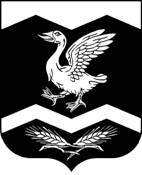 Курганская областьШадринский районОЛЬХОВСКАЯ СЕЛЬСКАЯ ДУМАРЕШЕНИЕот 30.08.	                                                                                                     № 50с. ОльховкаО приостановлении действия абзаца 3, пункта 2, статьи 15 решения Ольховской сельской Думы от 30.05.2016 года № 44 «Об утверждении Положения о бюджетном процессе в муниципальном образовании Ольховском сельсовете»          В соответствии с Федеральным законом от 30.03.2016 г. № 71-ФЗ «О приостановлении действия абзаца четвертого, пункта 2, статьи 179 Бюджетного кодекса Российской Федерации», и ст. 23 Устава Ольховского сельсовета Шадринского района Курганской области, Ольховская сельская Дума -РЕШИЛА:Приостановить до 1 января 2017 года действие абзаца 3 пункта 2 статьи 15 решения                       Ольховской сельской Думы от 30.05.2016 года № 44 «Об утверждении Положения о                       бюджетном процессе в муниципальном образовании Ольховском сельсовете»  Установить, что в 2016 году муниципальные программы Ольховского сельсовета приводятся в соответствие с решением Ольховской сельской Думы о местном бюджете на 2016 год в случае изменения объемов бюджетных ассигнований на финансовое обеспечение реализации соответствующей программы Ольховского сельсовета в целом и ее отдельных мероприятий в течении двух месяцев со дня вступления в силу решения Ольховской сельской Думы «О внесении изменений в решение Ольховской сельской Думы от 23.12.2015 г. № 35 «О бюджете Ольховского сельсовета на 2016 год», но не позднее 31 декабря 2016 года.Настоящее решение вступает в силу со дня его официального обнародования.          Глава Ольховского сельсовета                                                      Г.В.Сецко